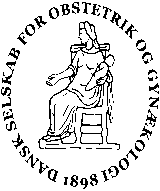 Referat DSOG bestyrelsesmøde Varna Palæet, Aarhus5. december 2017 kl. 10.00 – 15.00Ordstyrer: Malou Barbosa		Referent: Lars H. PedersenInteresseerklæringer: IngenAfbud: IngenTilstede: Thomas Larsen (TL), Hanne Brix Westergaard (HBW), Pia Ertberg (PE), Lars Henning Pedersen (LHP), Frank Pedersen (FP), Julie Hartnack Tharin (JHT), Malou Barbosa (MB), Søren Lunde (SL), Vibeke Kramer Lysdal (VKL), Camilla Mandrup (CM), Jeannet Lauenborg (JL), Charlotte Floridon (CF)Godkendelse af referat d. 9. november 2017Referat godkendtNyt fra: FYGO	Referat af diskussion af speciallæge uddannelsen i uddannelsesregion Nord, herunder rækkefølge af forløb samt balance mellem universitetshospital og regionshospital. Det handler bl.a. om uddannelse og rekruttering, samt om ændring i erfaringsgrundlag hos kursister i starten af uddannelsen. Forløbet diskuteres. ENTOG repræsentanter valgt.Udveksling til NFOG kongres, der er nedsat en arbejdsgruppe. UU Intet nyt. EFUIntet nyt.Praktiserende gynækologerKontrol statistik, diskussion af regler. Formand skal jvf. overenskomst underskrive. Pr 1/4 2018 er det anført i overenskomsten mellem Speciallæger og DR, at en formand er ansvarlig for kontrolstatistik under de givne betingelser: tavshedserklæring underskrives, sager anonymiseres, formanden må ikke diskutere med en BM, svar til Jurist i FAPS og til de respektive lokale SU. FAPS betaler advokat for organisationsformanden HVIS retssager iht. Konkurrencestyrelsen.Valg til formand for DFKO i januar. Karakteristika af ønskede kandidater til foredrag om HPV under Kræftens Bekæmpelse (KB) diskuteres. Relation til politiske partier kan være et problem. Diagnosekodning er nu krav under ny overenskomst for DFKO. Nyt stående HPV udvalg under DFKO (formand Charlotte Floridon)Kassereren Intet nyt. Webmasteren Stillingen genopslås. SekretærerneOrganisatorisk sekretærMøde i LVS 26. januar 2018. Videnskabelig sekretærIntet nyt. Nyt fra formanden:Formand og Næstformand skal til møde med Sundhedsministeren d. 7.12.2017.Fødselsområdet i Region Hovedstaden diskuteres, herunder svar fra SST. HPV diskussionen foregår fortsat i UfL. Bestyrelsen mener der er sagt, det der skal siges, i denne omgang. Nyt fra næstformanden: Diskussion af kerneårsagsanalyse i Region Hovedstaden. EBCOG uddannelsesplan diskuteres. Finansiering af guidelinearbejdet - oplæg VKL fremlægger forslag om finansiering af guidelinearbejde, herunder differentiering af tilskud baseret på antal deltagne DSOG medlemmer (jvf. referat fra BM nov. 2017). Det vil formentligt betyde uændret tilskud til Hindsgavl og øget tilskud til Sandbjerg. Bestyrelsen diskuterer forskelle på Hindsgavl og Sandbjerg, herunder antal deltagere, varighed af mødet, historisk overskudsgrad etc. En generel diskussion af, hvad afdelingerne/ regionerne skal betale balanceret med hvad DSOG betaler. Det overordnede forslag skal til høring i styregrupperne. Svangre og fødeområdetTL og HBW resumerer møderækker og status ift. arbejdet med SST og jordemoderforeningen. Evaluering af efterårsmødetFlotte evalueringer af program, udførelse og fest. Der var udfordringer med kødet for nogle af bordene. Lav tilslutning til om lørdagen - diskussion af, om dag 2 skal droppes og om tilmelding til lørdag skal være separat. EFU tager diskussionen videre.  Ekstraordinære medlemskaber af DSOG Diskussion på baggrund af ønske fra lægemiddelrepræsentant (ikke-læge). Der er aktuelt ingen med ekstraordinært medlemskab i DSOG. Vedtægterne vurderes dækkende (§ 3), og som tilføjelse kan kun ordinære medlemmer stille op til bestyrelsen (§ 9). Diskussion af KBU: CM fremlægger FYGOs diskussion af holdningen til, om KBU læger skal kunne være medlemmer af FYGO. Bestyrelsen er dog enstemmigt for muligheden for, at KBU læger skal kunne være medlem af DSOG, evt. som ekstraordinære medlemmer jvf. eksisterende vedtægter. TL vil evt. tage diskussionen med FYGO.  IT og telefoni udgifter til bestyrelsenVKL fremlægger forslag, accepteres enstemmigt. Forårsmødet inkl. GF og underholdning Region Sjælland er på sagen, LHP rykker for status. HUSK: Røde Kors/ flygtning/ prostituerede. Forslag fra LHP mv: Mona Lisa (Charlotte Wilken), Hjemmefødsler (RCOG), HPV (evt. status ift. ældre -> Pernille Jensen), CRISPR (LHP ansvarlig)Overskrift: Når sundhed bliver politisk. Bestyrelsen: Hanne og Julie er på valg, revisor Jan Pelle er på valg. Der skal vælges ny næstformand. PE resumerer hvem der skal lave beretninger til GF. Underholdningsforslag: vi tænker videre, evt. ingen underholdning under middagen.  Introlægeundersøgelsen CM fremlægger undersøgelsen. Høj svarprocent. Gennemgang af udvalgte kompetencer. Opdeles på regionsniveau (bl.a. mhp. anonymitet). Eksempel: For ab pro opfylder ca. 15 % ikke målbeskrivelsen målt på antal, tilsvarende på kompetence niveau (A-E). Eksempel: 85 % nationalt set har deltaget i <10 spontane fødsler. Der kan være ressource eller mandskabsudfordringer. Samlet er der obstetriske udfordringer. Der er overordnet regionale forskelle. Fantom træning er ikke del af undersøgelsen.  Subspecialiseringsudvalget TL og JHT fremlægger. Der er diskuteret eksamen i nogle forløb. JHT: diskussion af niveau: samme niveau i alle subspecialer. Niveauet skal kalibreres mellem speciallæge og EXPU. Det skal evt. være et stående udvalg. Beslutning om struktur for subspecialisering skal besluttes på BM senest til marts.  Afholdelse af NFOG kongresserne i august fremfor juni (Flyttes til senere BM)  LVS – angående forespørgsel om NKR jf. mail TL fremlægger overvejelser. Der er en invitation fra SST til at søge midler til NKR. LVS har fremsendt direkte spørgsmål. Vi er enige om retningen, TL svarer.  Mola – henvendelse iht. Specialeplanen jf. mail TL fremlægger henvendelse fra ovl. Isa Niemann vedr. trofoblastcenter. TL forfatter svar.  Professorkollegiet og økonomi Der gives midler til at få Khalid Khan til mødet i januar samt mødelokale. Indstilling af sagkyndige til Ankenævnet for Patienterstatning Diskussion af nødvendig anciennitet hos ansøgere.   Evt.: EXPU-uddannelsen jf. mail d. 23.11(Flyttes til senere BM) 